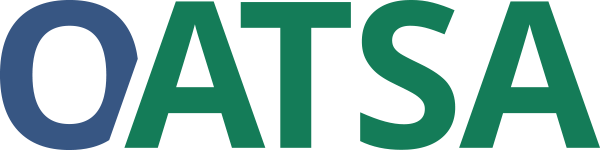 Oregon Association for the Treatment and Prevention of Sexual Abuse_______________________________________________OATSA is a non-profit, interdisciplinary organization formed as the Oregon branch of ATSA, the international organization. ATSA and OATSA were founded to foster research, facilitate information exchange, further professional education and provide for the advancement of professional standards and practices in the field of sex offense evaluation and treatment. To enable professionals and students who are dedicated to this subfield, but experiencing temporary financial difficulties, to attend the OATSA events, OATSA offers a limited number of hardship awards* for each event. ______________________________________________Financial Hardship Application for an OATSA EventName: ________________________________________________________________________Address: ______________________________________________________________________Phone: ________________________	Email: ____________________________________Business/Employer Name: _______________________________________________________Type of Service Provided to Individuals with Sex Offenses: _____________________________Years Providing Sexual Offense Professional Services: _________________________________Member of:  OATSA	 ATSADate of the OATSA event you are requesting this hardship for: ___________________________Title of the OATSA Event: _______________________________________________________Please write a brief description of the reason for your financial hardship and why attendance at the OATSA event is important to you.________________________________________________________________________________________________________________________________________________________________________________________________________________________________________________________________________________________________________________________________________________________________________________________________________________________________________________________________________________________________________________________________________________________________________________________________________________________________________________*The hardship award covers 50% of the registration fee for the event. Professional will be responsible for travel and lodging costs and any food costs not covered by registration fee.Please email completed application and statement to OATSAboard@gmail.com at least 3 weeks prior to the retreat.